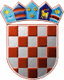 REPUBLIKA HRVATSKAGRADSKO IZBORNO POVJERENSTVOGRADA PAGAKLASA:URBROJ:Pag,        Na osnovi članaka 101. i 102. stavka 1. Zakona o lokalnim izborima ("Narodne novine", broj 144/12 i 121/16, u daljnjem tekstu: Zakon) nakon provedenih lokalnih izbora 21. svibnja 2017., Gradsko izborno povjerenstvo Grada Paga utvrdilo je i objavljujeREZULTATE IZBORA ZAGRADONAČELNIKA GRADA PAGAZamjenik kandidata: DAVOR FABIJANIĆMODERNA DEMOKRATSKA SNAGA - MODESNARODNA STRANKA - REFORMISTI - REFORMISTIZamjenik kandidata: ANTE ČEMELJIĆ, univ. bacc. ing. agr.HRVATSKA DEMOKRATSKA ZAJEDNICA - HDZZamjenik kandidata: VJEKOSLAV ŠLJIVOPAŠKA STRANKA - PAG - PSPZamjenik kandidata: TONI HERENDASOCIJALDEMOKRATSKA PARTIJA HRVATSKE - SDPPREDSJEDNIKGRADSKOG IZBORNOG POVJERENSTVAGRADA PAGAVJENCESLAV OŠTARIĆ______________________________REPUBLIKA HRVATSKAGRADSKO IZBORNO POVJERENSTVOGRADA PAGAKLASA:URBROJ::Pag,        Na osnovi članaka 95. i 102. stavka 2. Zakona o lokalnim izborima ("Narodne novine", broj 144/12 i 121/16), Gradsko izborno povjerenstvo Grada Paga donijelo je i objavljujeODLUKUO ODRŽAVANJU DRUGOG KRUGA GLASOVANJA U IZBORU ZAGRADONAČELNIKA GRADA PAGAZamjenik kandidata: DAVOR FABIJANIĆMODERNA DEMOKRATSKA SNAGA - MODESNARODNA STRANKA - REFORMISTI - REFORMISTIZamjenik kandidata: ANTE ČEMELJIĆ, univ. bacc. ing. agr.HRVATSKA DEMOKRATSKA ZAJEDNICA - HDZPREDSJEDNIKGRADSKOG IZBORNOG POVJERENSTVAGRADA PAGAVJENCESLAV OŠTARIĆ______________________________I.Od ukupno 3.143 birača upisanih u popis birača, glasovalo je 2.060 birača, odnosno 65,54%, od čega je prema glasačkim listićima glasovalo 2.059 birača, odnosno 65,51%. Važećih listića bilo je 1.974, odnosno 95,87%. Nevažećih je bilo 85 listića, odnosno 4,13%.Od ukupno 3.143 birača upisanih u popis birača, glasovalo je 2.060 birača, odnosno 65,54%, od čega je prema glasačkim listićima glasovalo 2.059 birača, odnosno 65,51%. Važećih listića bilo je 1.974, odnosno 95,87%. Nevažećih je bilo 85 listića, odnosno 4,13%.II.Kandidatkinje/kandidati dobili su sljedeći broj glasova:1.Kandidat: ANTE FABIJANIĆ586glasova28,45%2.Kandidat: IGOR KARAVANIĆ527glasova25,58%3.Kandidat: ŽELJKO MARŽIĆ, dipl. ing. građ.462glasova22,43%4.Kandidat: DARIO GRAŠO399glasova19,37%III.Utvrđuje se da na izborima za gradonačelnika Grada Paga niti jedan kandidat nije dobio potreban broj glasova - više od 50% glasova birača koji su glasovali, te će se na osnovi članka 95. stavka 1. Zakona održati drugi krug glasovanja.Utvrđuje se da na izborima za gradonačelnika Grada Paga niti jedan kandidat nije dobio potreban broj glasova - više od 50% glasova birača koji su glasovali, te će se na osnovi članka 95. stavka 1. Zakona održati drugi krug glasovanja.I.Drugi krug glasovanja u izboru za gradonačelnika Grada Paga održat će se u nedjelju, 4. lipnja 2017.II.U drugom krugu glasovanja izbor se obavlja između dva kandidata s najvećim brojem glasova:1.Kandidat: ANTE FABIJANIĆ2.Kandidat: IGOR KARAVANIĆ